Государственное учреждение образования«Средняя школа № 45 г. Витебска имени В.Ф. Маргелова»Квест«На острове «Русский  язык»Подготовила: Бородина А.П.,учитель начальных классовВитебск, 2021Цель: формирование представлений о русском языке, как великой ценности и культурном достоянии народаЗадачи: - способствовать повышению  мотивации и познавательного интереса учащихся в изучении  русского языка;- позитивно оценивать роль знаний  и учения в самостоятельной жизни человека, понимать практическую значимость получаемых знаний по русскому языку;- понимать значимость позитивного стиля общения, основанного на миролюбии, терпении, сдержанности и доброжелательности. Сюжет игры: участники попали на остров «Русский  язык», и для того, чтобы весело провести время на этом острове, они должны пройти ряд испытаний, связанных с решением задач по русскому языку. Их встречает птица СИРИН, которая перелетая с одного облачка на другое, предлагает выполнить задания. Путь движения с облачка на облачко показывает стрелка. На доске – соответствующее оформление. Учащиеся входят в класс и берут из общей коробки по одному жетону красного, жёлтого, синего, зеленого, белого цвета. Согласно цвету жетона каждый участник игры занимает своё место за игровым столом, на котором размещены таблички с названиями команд: “Звонкие”, “Глухие”, “Твердые”, «Мягкие», «Гласные» .ХОД ИГРЫРебята, сегодня у нас праздник русского языка. В течение всего времени, с 1 сентября, вы узнавали каждый день что – то новое. Вы пришли в 1 класс и даже не умели писать буквы, а теперь можете писать целые  слова, предложения. Сегодня мы собрались, чтобы проверить ваши знания и определить лучших знатоков русского языка.Кто вечно хнычет и скучает, тот ничего не замечаетКто ничего не замечает, тот ничего не изучает.Кто ничего не изучает, тот вечно хнычет и скучает.Мы скучать не будем!1. СКАЗКИЗадание. Отгадайте загадку. О каком сказочном герое идёт речь?“Жёлтые”Столяр Джузеппе – Сизый нос
Полено как-то в дом принёс.
Он начал что-то мастерить,
Полено стало говорить.
Кто в том полене говорил?
Кого Джузеппе мастерил? (Буратино)“Синие”Скорей бы приблизился вечер
И час долгожданный настал.
Чтоб мне в золочёной карете
Поехать на сказочный бал.
Никто во дворце на узнает:
Откуда я, как я зовусь.
Но только лишь полночь настанет,
К себе на чердак я вернусь. (Золушка)“Красные”Летела стрела и попала в болото,
А в этом болоте поймал её кто-то.
Кто, распростившись с зелёною кожей,
Сделался милой, красивой, пригожей? (Царевна-Лягушка)“Зеленые”В гости к бабушке пошла,
Пироги ей понесла.
Серый Волк за ней следил,
Обманул и проглотил. (Красная Шапочка)“Белые”Он в Италии родился,
Он своей семьёй гордился.
Он не просто мальчик-лук,
Он надёжный, верный друг. (Чиполлино)2. ЗАГАДКИЗадание. Отгадайте загадку.“Жёлтые”Сели на странички
Тридцать три сестрички,
Сели рядом - не молчат,
Нам загадки говорят. (Буквы)“Синие”Долговязый Тимошка
Бежит по узенькой дорожке.
Его следы –
Твои труды. (Карандаш)“Красные”То я в клетку, то в линейку.
Написать по мне сумей-ка!
Можешь и нарисовать.
Что такое я? (Тетрадь)“Зеленые”Новый дом несу в руке,Дверца дома на замке.Тут жильцы бумажные,Все ужасно важные.А живут в доме том Ручка, книжка и альбом. (Портфель)
“Белые”Продлевает жизнь тетрадкамИ учебникам немножко,С ней они всегда в порядке —Защищает их… (Обложка)
3. ПРЕДЛОЖЕНИЕОбщее задание для всех команд.Задание. Составьте предложение из букв данного слова ЛЕТО.Например: Люда ела торт одна.4.  “ОТДОХНЕМ!”Послушай, доскажи, но не ошибись! Отвечать вы будете молча, вместо ответа встают мальчики или девочки.Весной венки из одуванчиков
Плетут, конечно, только ….Болты, шурупы, шестеренки
Найдешь в кармане у ….Коньки по льду чертили стрелочки,
В хоккей играли только ….При всех померяться силенкой,
Конечно, любят, лишь ….Боятся темноты трусишки,
Все, как один, они ….5. РЕБУСЫЗадание. Разгадайте ребусы.“Жёлтые”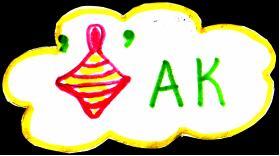 Ответ: ЛАК.“Синие”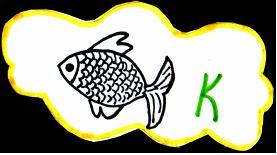 Ответ: РЫБАК.“Красные”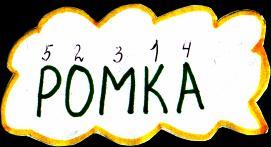 Ответ: КОМАР.“Зеленые”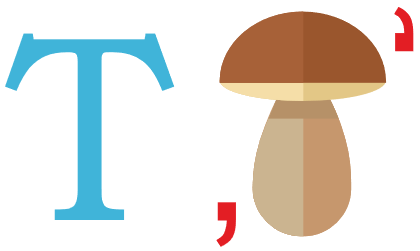 Ответ: ТРИ.“Белые”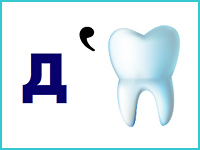  Ответ: ДУБ.6. Три «О»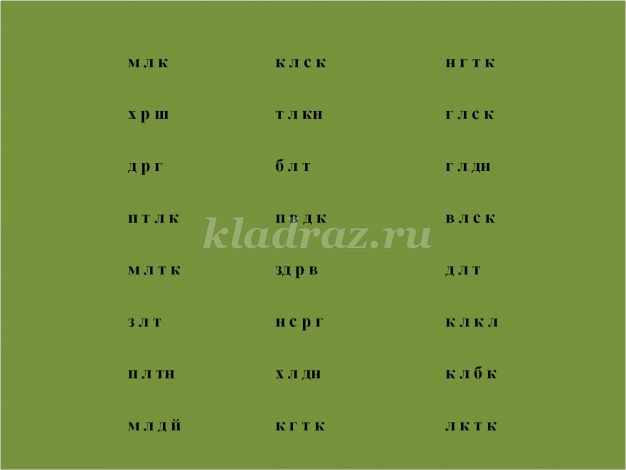 7. БУКВАИсключить из каждого слова по 1 букве, чтобы получилось новое словоКорка (кора)Крот (кот, рот)Отрава (трава)Плуг (луг)Гроза (роза)8.  ПУТАНИЦАЗадание– расколдуй слово:ЯЦАЗ (заяц)                         ЗОРА (роза)САВО (сова)                        САЛИ (лиса)ЗАОК (коза)                         9. СЛОГИВыбрать слова с двумя слогами:РОТ                                         КИТ                                                    КОТЛИСА                                     КОСА                                                 КОЗАШКОЛА                                 ТРАВА                                               КОШКАТАРАКАН                             БАРАБАН                                          МОЛОКО  10. ВОЛШЕБНЫЕ СЛОВА «Доскажи волшебное словечко»  Встретив зайку, ёж-соседГоворит ему: «…» (привет!)А его сосед ушастыйОтвечает : «Ёжик, …» (здравствуй!)К Осьминожке КамбалаВ понедельник заплыла,А во вторник на прощаньеЕй сказала: «…» (до свиданье!)Неуклюжий пёсик КостикМышке наступил на хвостик.Поругались бы они,Но сказал он: «…» (извини!)Трясогузка с бережкаУронила червячка,И за угощенье рыбаЕй пробулькала: «…» (спасибо!)11. ФРАЗЕОЛОГИЗМЫКоманды получают задание. Написанные словосочетания нужно заменить одним словом:Надуть губы – (обидеться)Водить за нос – (обманывать)Ломать голову – (думать)Выходить из себя – (сердиться)Клевать носом – (дремать)12. ЛОГИКА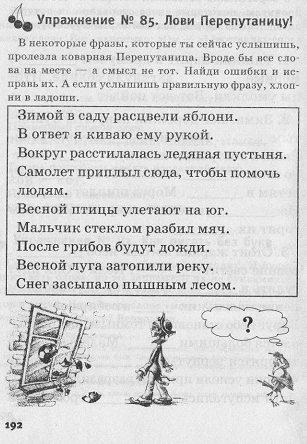 Подведение итогов. Награждение победителей.    Изучение русского языкаНелегко нам дается пока.Но идет по земле новый век,Должен грамотным быть человек.